Львівський національний університет імені Івана ФранкаПедагогічний коледж 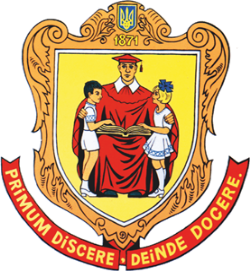 Щоденник проходження виробничої практикиз ________  по _________  20__ року, в _____________________ групі _______________________________________________________________________________________________(назва  закладу дошкільної освіти)студентки-практикантки  групи _________спеціальності 012 Дошкільна освіта_____________________________________________(прізвище, ім’я  по батькові)ДО ВИРОБНИЧОЇ ПРАКТИКИ ДОПУСТИЛИ:        Керівник підгрупи практикантів _______________	Методист				      _______________ Ю.Б. Паробій Загальні відомості про ЗДО ____________________________________________________________________________________________________________________________________                                                                  (назва  ЗДО, адреса, тел.)Директор ЗДО ________________________________________                                                                          (прізвище, ім’я, по батькові) Методист ЗДО ________________________________________                                                                          (прізвище, ім’я, по батькові)Вихователі ______________________________________________________________________________________________________                                                       (прізвище, ім’я, по батькові)Режим дняСписок дітей  ______________ групи Індивідуальний план 
           виробничої  практики студентки-практикантки  групи _____________________________________________________(прізвище, ім’я по батькові)Облік  освітньо-виховної роботиГРАФІКроботи студентів під час  виробничої практикиз „___”______________20   рокупо „___”______________20   року                                                              у ЗДО  № ___________________Облікуспішності та відвідування виробничої практикиКерівник педпрактики студентів ________________________ДОКУМЕНТАЦІЯ ВИРОБНИЧОЇ ПРАКТИКИ В  ЕЛЕКТРОННОМУ ВАРІАНТІ (фотозвіт чи презентація захисту практики на диску) Дні тижня Розклад занять Дні тижня Розклад занять Понеділок Четвер Понеділок Четвер Понеділок Четвер Вівторок П’ятницяВівторок П’ятницяВівторок П’ятницяСереда  П’ятницяСереда  П’ятницяСереда  П’ятниця№ з/пПрізвище та ім’я дитини№ з/пЗміст роботиДатаПримітка(підпис студента)I. ПІДГОТОВКА ДО ВИРОБНИЧОЇ  ПРАКТИКИI. ПІДГОТОВКА ДО ВИРОБНИЧОЇ  ПРАКТИКИI. ПІДГОТОВКА ДО ВИРОБНИЧОЇ  ПРАКТИКИI. ПІДГОТОВКА ДО ВИРОБНИЧОЇ  ПРАКТИКИ1.Продублювати  календарний план  роботи вихователя, комплекси ранкової гімнастики.2.Підготувати дидактичний матеріал для педпроцесу (атрибути для сюжетно-рольових ігор, індивідуальної роботи).3.Представити матеріал на огляд готовності до виробничої  практики.II.ПРОВЕДЕННЯ ОСВІТНЬО-ВИХОВНОЇ РОБОТИ З ДІТЬМИII.ПРОВЕДЕННЯ ОСВІТНЬО-ВИХОВНОЇ РОБОТИ З ДІТЬМИII.ПРОВЕДЕННЯ ОСВІТНЬО-ВИХОВНОЇ РОБОТИ З ДІТЬМИII.ПРОВЕДЕННЯ ОСВІТНЬО-ВИХОВНОЇ РОБОТИ З ДІТЬМИ1.Заповнити графік роботи студентів під час виробничої практики2.Щоденне складання плану освітньо-виховної роботиIII. СПОСТЕРЕЖЕННЯ І АНАЛІЗ РОБОТИ ВИХОВАТЕЛІВ І ПРАКТИКАНТІВIII. СПОСТЕРЕЖЕННЯ І АНАЛІЗ РОБОТИ ВИХОВАТЕЛІВ І ПРАКТИКАНТІВIII. СПОСТЕРЕЖЕННЯ І АНАЛІЗ РОБОТИ ВИХОВАТЕЛІВ І ПРАКТИКАНТІВIII. СПОСТЕРЕЖЕННЯ І АНАЛІЗ РОБОТИ ВИХОВАТЕЛІВ І ПРАКТИКАНТІВ1.Спостереження роботи вихователя в 1-у та 2-у половину дня.2.Спостереження за роботою практикантівIV. РОБОТА 3 БАТЬКАМИIV. РОБОТА 3 БАТЬКАМИIV. РОБОТА 3 БАТЬКАМИIV. РОБОТА 3 БАТЬКАМИ1.Підготувати  матеріали  та провести консультації для батьками (анкетування, бесіди, поради)V. ВИГОТОВЛЕННЯ НАОЧНИХ ПОСІБНИКІВV. ВИГОТОВЛЕННЯ НАОЧНИХ ПОСІБНИКІВV. ВИГОТОВЛЕННЯ НАОЧНИХ ПОСІБНИКІВV. ВИГОТОВЛЕННЯ НАОЧНИХ ПОСІБНИКІВ1.Виготовити   наочність до занять   та інших видів роботи з дітьми.  VI. ПІДСУМКИ ПРАКТИКИVI. ПІДСУМКИ ПРАКТИКИVI. ПІДСУМКИ ПРАКТИКИVI. ПІДСУМКИ ПРАКТИКИ1.Скласти  звіт про проходження практики2.Оформити   документацію практикиДатаЗміст роботиЗміст роботиЗміст роботиОрганізація роботиОрганізація роботиОрганізація роботиОцінкаОцінкаОцінкаПідписПідписПідписПрийом дітей (індивідуальна робота з дітьми, бесіда з батьками, ігрова та трудова діяльність дітей, спостереження). Заняття (тема, мета)Заняття (тема, мета)Заняття (тема, мета)Підготовка та проведення прогулянки (спостереження, рухливі ігри, індивідуальна робота з дітьми). Прийом дітей (індивідуальна робота з дітьми, бесіда з батьками, ігрова та трудова діяльність дітей, спостереження). Заняття (тема, мета)Заняття (тема, мета)Заняття (тема, мета)Підготовка та проведення прогулянки (спостереження, рухливі ігри, індивідуальна робота з дітьми). Прийом дітей (індивідуальна робота з дітьми, бесіда з батьками, ігрова та трудова діяльність дітей, спостереження). Заняття (тема, мета)Заняття (тема, мета)Заняття (тема, мета)Підготовка та проведення прогулянки (спостереження, рухливі ігри, індивідуальна робота з дітьми). ІІ половина дня Організація підйому дітей після сну (комплекс гімнастикаи пробудження № …..)(ігри, творча діяльність дітей, заняття за інтересами).ПрогулянкаВечірні годиниІІ половина дня Організація підйому дітей після сну (комплекс гімнастикаи пробудження № …..)(ігри, творча діяльність дітей, заняття за інтересами).ПрогулянкаВечірні годиниІІ половина дня Організація підйому дітей після сну (комплекс гімнастикаи пробудження № …..)(ігри, творча діяльність дітей, заняття за інтересами).ПрогулянкаВечірні годиниДатаДатаЗміст роботиЗміст роботиЗміст роботиОрганізація роботиОрганізація роботиОрганізація роботиОцінкаОцінкаОцінкаПідписПідписПідписПрийом дітей (індивідуальна робота з дітьми, бесіда з батьками, ігрова та трудова діяльність дітей, спостереження). Заняття (тема, мета)Заняття (тема, мета)Заняття (тема, мета)Підготовка та проведення прогулянки (спостереження, рухливі ігри, індивідуальна робота з дітьми). Прийом дітей (індивідуальна робота з дітьми, бесіда з батьками, ігрова та трудова діяльність дітей, спостереження). Заняття (тема, мета)Заняття (тема, мета)Заняття (тема, мета)Підготовка та проведення прогулянки (спостереження, рухливі ігри, індивідуальна робота з дітьми). Прийом дітей (індивідуальна робота з дітьми, бесіда з батьками, ігрова та трудова діяльність дітей, спостереження). Заняття (тема, мета)Заняття (тема, мета)Заняття (тема, мета)Підготовка та проведення прогулянки (спостереження, рухливі ігри, індивідуальна робота з дітьми). ІІ половина дня Організація підйому дітей після сну (комплекс гімнастикаи пробудження № …..)(ігри, творча діяльність дітей, заняття за інтересами).ПрогулянкаВечірні годиниІІ половина дня Організація підйому дітей після сну (комплекс гімнастикаи пробудження № …..)(ігри, творча діяльність дітей, заняття за інтересами).ПрогулянкаВечірні годиниІІ половина дня Організація підйому дітей після сну (комплекс гімнастикаи пробудження № …..)(ігри, творча діяльність дітей, заняття за інтересами).ПрогулянкаВечірні годиниДатаЗміст роботиЗміст роботиОрганізація роботиОрганізація роботиОрганізація роботиОцінкаОцінкаОцінкаПідписПідписПідписПрийом дітей (індивідуальна робота з дітьми, бесіда з батьками, ігрова та трудова діяльність дітей, спостереження). Заняття (тема, мета)Заняття (тема, мета)Заняття (тема, мета)Підготовка та проведення прогулянки (спостереження, рухливі ігри, індивідуальна робота з дітьми). Прийом дітей (індивідуальна робота з дітьми, бесіда з батьками, ігрова та трудова діяльність дітей, спостереження). Заняття (тема, мета)Заняття (тема, мета)Заняття (тема, мета)Підготовка та проведення прогулянки (спостереження, рухливі ігри, індивідуальна робота з дітьми). ІІ половина дня Організація підйому дітей після сну (комплекс гімнастикаи пробудження № …..)(ігри, творча діяльність дітей, заняття за інтересами).ПрогулянкаВечірні годиниІІ половина дня Організація підйому дітей після сну (комплекс гімнастикаи пробудження № …..)(ігри, творча діяльність дітей, заняття за інтересами).ПрогулянкаВечірні годиниДатаЗміст роботиЗміст роботиОрганізація роботиОрганізація роботиОрганізація роботиОцінкаОцінкаОцінкаПідписПідписПідписПрийом дітей (індивідуальна робота з дітьми, бесіда з батьками, ігрова та трудова діяльність дітей, спостереження). Заняття (тема, мета)Заняття (тема, мета)Заняття (тема, мета)Підготовка та проведення прогулянки (спостереження, рухливі ігри, індивідуальна робота з дітьми). Прийом дітей (індивідуальна робота з дітьми, бесіда з батьками, ігрова та трудова діяльність дітей, спостереження). Заняття (тема, мета)Заняття (тема, мета)Заняття (тема, мета)Підготовка та проведення прогулянки (спостереження, рухливі ігри, індивідуальна робота з дітьми). ІІ половина дня Організація підйому дітей після сну (комплекс гімнастикаи пробудження № …..)(ігри, творча діяльність дітей, заняття за інтересами).ПрогулянкаВечірні годиниІІ половина дня Організація підйому дітей після сну (комплекс гімнастикаи пробудження № …..)(ігри, творча діяльність дітей, заняття за інтересами).ПрогулянкаВечірні годиниДатаЗміст роботиЗміст роботиОрганізація роботиОрганізація роботиОрганізація роботиОцінкаОцінкаОцінкаПідписПідписПідписПрийом дітей (індивідуальна робота з дітьми, бесіда з батьками, ігрова та трудова діяльність дітей, спостереження). Заняття (тема, мета)Заняття (тема, мета)Заняття (тема, мета)Підготовка та проведення прогулянки (спостереження, рухливі ігри, індивідуальна робота з дітьми). Прийом дітей (індивідуальна робота з дітьми, бесіда з батьками, ігрова та трудова діяльність дітей, спостереження). Заняття (тема, мета)Заняття (тема, мета)Заняття (тема, мета)Підготовка та проведення прогулянки (спостереження, рухливі ігри, індивідуальна робота з дітьми). ІІ половина дня Організація підйому дітей після сну (комплекс гімнастикаи пробудження № …..)(ігри, творча діяльність дітей, заняття за інтересами).ПрогулянкаВечірні годиниІІ половина дня Організація підйому дітей після сну (комплекс гімнастикаи пробудження № …..)(ігри, творча діяльність дітей, заняття за інтересами).ПрогулянкаВечірні годиниДатаЗміст роботиЗміст роботиОрганізація роботиОрганізація роботиОрганізація роботиОцінкаОцінкаОцінкаПідписПідписПідписПрийом дітей (індивідуальна робота з дітьми, бесіда з батьками, ігрова та трудова діяльність дітей, спостереження). Заняття (тема, мета)Заняття (тема, мета)Заняття (тема, мета) Підготовка та проведення прогулянки (спостереження, рухливі ігри, індивідуальна робота з дітьми). Прийом дітей (індивідуальна робота з дітьми, бесіда з батьками, ігрова та трудова діяльність дітей, спостереження). Заняття (тема, мета)Заняття (тема, мета)Заняття (тема, мета) Підготовка та проведення прогулянки (спостереження, рухливі ігри, індивідуальна робота з дітьми). ІІ половина дня Організація підйому дітей після сну (комплекс гімнастикаи пробудження № …..)(ігри, творча діяльність дітей, заняття за інтересами).ПрогулянкаВечірні годиниІІ половина дня Організація підйому дітей після сну (комплекс гімнастикаи пробудження № …..)(ігри, творча діяльність дітей, заняття за інтересами).ПрогулянкаВечірні годиниДатаЗміст роботиЗміст роботиОрганізація роботиОрганізація роботиОрганізація роботиОцінкаОцінкаОцінкаПідписПідписПідписПрийом дітей (індивідуальна робота з дітьми, бесіда з батьками, ігрова та трудова діяльність дітей, спостереження). Заняття (тема, мета)Заняття (тема, мета)Заняття (тема, мета)Підготовка та проведення прогулянки (спостереження, рухливі ігри, індивідуальна робота з дітьми). Прийом дітей (індивідуальна робота з дітьми, бесіда з батьками, ігрова та трудова діяльність дітей, спостереження). Заняття (тема, мета)Заняття (тема, мета)Заняття (тема, мета)Підготовка та проведення прогулянки (спостереження, рухливі ігри, індивідуальна робота з дітьми). ІІ половина дня Організація підйому дітей після сну (комплекс гімнастикаи пробудження № …..)(ігри, творча діяльність дітей, заняття за інтересами).ПрогулянкаВечірні годиниІІ половина дня Організація підйому дітей після сну (комплекс гімнастикаи пробудження № …..)(ігри, творча діяльність дітей, заняття за інтересами).ПрогулянкаВечірні годиниДатаЗміст роботиЗміст роботиОрганізація роботиОрганізація роботиОрганізація роботиОцінкаОцінкаОцінкаПідписПідписПідписПрийом дітей (індивідуальна робота з дітьми, бесіда з батьками, ігрова та трудова діяльність дітей, спостереження). Заняття (тема, мета)Заняття (тема, мета)Заняття (тема, мета)Підготовка та проведення прогулянки (спостереження, рухливі ігри, індивідуальна робота з дітьми). Прийом дітей (індивідуальна робота з дітьми, бесіда з батьками, ігрова та трудова діяльність дітей, спостереження). Заняття (тема, мета)Заняття (тема, мета)Заняття (тема, мета)Підготовка та проведення прогулянки (спостереження, рухливі ігри, індивідуальна робота з дітьми). ІІ половина дня Організація підйому дітей після сну (комплекс гімнастикаи пробудження № …..)(ігри, творча діяльність дітей, заняття за інтересами).ПрогулянкаВечірні годиниІІ половина дня Організація підйому дітей після сну (комплекс гімнастикаи пробудження № …..)(ігри, творча діяльність дітей, заняття за інтересами).ПрогулянкаВечірні годиниДатаЗміст роботиЗміст роботиОрганізація роботиОрганізація роботиОрганізація роботиОцінкаОцінкаОцінкаПідписПідписПідписПрийом дітей (індивідуальна робота з дітьми, бесіда з батьками, ігрова та трудова діяльність дітей, спостереження). Заняття (тема, мета)Заняття (тема, мета)Заняття (тема, мета)Підготовка та проведення прогулянки (спостереження, рухливі ігри, індивідуальна робота з дітьми). Прийом дітей (індивідуальна робота з дітьми, бесіда з батьками, ігрова та трудова діяльність дітей, спостереження). Заняття (тема, мета)Заняття (тема, мета)Заняття (тема, мета)Підготовка та проведення прогулянки (спостереження, рухливі ігри, індивідуальна робота з дітьми). ІІ половина дня Організація підйому дітей після сну (комплекс гімнастикаи пробудження № …..)(ігри, творча діяльність дітей, заняття за інтересами).ПрогулянкаВечірні годиниІІ половина дня Організація підйому дітей після сну (комплекс гімнастикаи пробудження № …..)(ігри, творча діяльність дітей, заняття за інтересами).ПрогулянкаВечірні годиниДатаЗміст роботиОрганізація роботиОцінкаПідписПрийом дітей (індивідуальна робота з дітьми, бесіда з батьками, ігрова та трудова діяльність дітей, спостереження). Заняття (тема, мета)Заняття (тема, мета)Заняття (тема, мета)Підготовка та проведення прогулянки (спостереження, рухливі ігри, індивідуальна робота з дітьми). ІІ половина дня Організація підйому дітей після сну (комплекс гімнастикаи пробудження № …..)(ігри, творча діяльність дітей, заняття за інтересами).ПрогулянкаВечірні годиниДатаЗміст роботиОрганізація роботиОцінкаПідписПрийом дітей (індивідуальна робота з дітьми, бесіда з батьками, ігрова та трудова діяльність дітей, спостереження). Заняття (тема, мета)Заняття (тема, мета)Заняття (тема, мета)Підготовка та проведення прогулянки (спостереження, рухливі ігри, індивідуальна робота з дітьми). ІІ половина дня Організація підйому дітей після сну (комплекс гімнастикаи пробудження № …..)(ігри, творча діяльність дітей, заняття за інтересами).ПрогулянкаВечірні годиниДатаЗміст роботиОрганізація роботиОцінкаПідписПрийом дітей (індивідуальна робота з дітьми, бесіда з батьками, ігрова та трудова діяльність дітей, спостереження). Заняття (тема, мета)Заняття (тема, мета)Заняття (тема, мета)Підготовка та проведення прогулянки (спостереження, рухливі ігри, індивідуальна робота з дітьми). ІІ половина дня Організація підйому дітей після сну (комплекс гімнастикаи пробудження № …..)(ігри, творча діяльність дітей, заняття за інтересами).ПрогулянкаВечірні годиниДатаЗміст роботиОрганізація роботиОцінкаПідписПрийом дітей (індивідуальна робота з дітьми, бесіда з батьками, ігрова та трудова діяльність дітей, спостереження). Заняття (тема, мета)Заняття (тема, мета)Заняття (тема, мета)Підготовка та проведення прогулянки (спостереження, рухливі ігри, індивідуальна робота з дітьми). ІІ половина дня Організація підйому дітей після сну (комплекс гімнастикаи пробудження № …..)(ігри, творча діяльність дітей, заняття за інтересами).ПрогулянкаВечірні годиниДатаЗміст роботиОрганізація роботиОцінкаПідписПрийом дітей (індивідуальна робота з дітьми, бесіда з батьками, ігрова та трудова діяльність дітей, спостереження). Заняття (тема, мета)Заняття (тема, мета)Заняття (тема, мета)Підготовка та проведення прогулянки (спостереження, рухливі ігри, індивідуальна робота з дітьми). ІІ половина дня Організація підйому дітей після сну (комплекс гімнастикаи пробудження № …..)(ігри, творча діяльність дітей, заняття за інтересами).ПрогулянкаВечірні годиниДатаЗміст роботиОрганізація роботиОцінкаПідписПрийом дітей (індивідуальна робота з дітьми, бесіда з батьками, ігрова та трудова діяльність дітей, спостереження). Заняття (тема, мета)Заняття (тема, мета)Заняття (тема, мета)Підготовка та проведення прогулянки (спостереження, рухливі ігри, індивідуальна робота з дітьми). ІІ половина дня Організація підйому дітей після сну (комплекс гімнастикаи пробудження № …..)(ігри, творча діяльність дітей, заняття за інтересами).ПрогулянкаВечірні годиниДатаЗміст роботиОрганізація роботиОцінкаПідписПрийом дітей (індивідуальна робота з дітьми, бесіда з батьками, ігрова та трудова діяльність дітей, спостереження). Заняття (тема, мета)Заняття (тема, мета)Заняття (тема, мета)Підготовка та проведення прогулянки (спостереження, рухливі ігри, індивідуальна робота з дітьми). ІІ половина дня Організація підйому дітей після сну (комплекс гімнастикаи пробудження № …..)(ігри, творча діяльність дітей, заняття за інтересами).ПрогулянкаВечірні годиниДатаЗміст роботиОрганізація роботиОцінкаПідписПрийом дітей (індивідуальна робота з дітьми, бесіда з батьками, ігрова та трудова діяльність дітей, спостереження). Заняття (тема, мета)Заняття (тема, мета)Заняття (тема, мета)Підготовка та проведення прогулянки (спостереження, рухливі ігри, індивідуальна робота з дітьми). ІІ половина дня Організація підйому дітей після сну (комплекс гімнастикаи пробудження № …..)(ігри, творча діяльність дітей, заняття за інтересами).ПрогулянкаВечірні годиниДатаЗміст роботиОрганізація роботиОцінкаПідписПрийом дітей (індивідуальна робота з дітьми, бесіда з батьками, ігрова та трудова діяльність дітей, спостереження). Заняття (тема, мета)Заняття (тема, мета)Заняття (тема, мета)Підготовка та проведення прогулянки (спостереження, рухливі ігри, індивідуальна робота з дітьми). ІІ половина дня Організація підйому дітей після сну (комплекс гімнастикаи пробудження № …..)(ігри, творча діяльність дітей, заняття за інтересами).ПрогулянкаВечірні годиниДатаЗміст роботиОрганізація роботиОцінкаПідписПрийом дітей (індивідуальна робота з дітьми, бесіда з батьками, ігрова та трудова діяльність дітей, спостереження). Заняття (тема, мета)Заняття (тема, мета)Заняття (тема, мета)Підготовка та проведення прогулянки (спостереження, рухливі ігри, індивідуальна робота з дітьми). ІІ половина дня Організація підйому дітей після сну (комплекс гімнастикаи пробудження № …..)(ігри, творча діяльність дітей, заняття за інтересами).ПрогулянкаВечірні годиниДатаЗміст роботиОрганізація роботиОцінкаПідписПрийом дітей (індивідуальна робота з дітьми, бесіда з батьками, ігрова та трудова діяльність дітей, спостереження). Заняття (тема, мета)Заняття (тема, мета)Заняття (тема, мета)Підготовка та проведення прогулянки (спостереження, рухливі ігри, індивідуальна робота з дітьми). ІІ половина дня Організація підйому дітей після сну (комплекс гімнастикаи пробудження № …..)(ігри, творча діяльність дітей, заняття за інтересами).ПрогулянкаВечірні годиниДатаЗміст роботиОрганізація роботиОцінкаПідписПрийом дітей (індивідуальна робота з дітьми, бесіда з батьками, ігрова та трудова діяльність дітей, спостереження). Заняття (тема, мета)Заняття (тема, мета)Заняття (тема, мета)Підготовка та проведення прогулянки (спостереження, рухливі ігри, індивідуальна робота з дітьми). ІІ половина дня Організація підйому дітей після сну (комплекс гімнастикаи пробудження № …..)(ігри, творча діяльність дітей, заняття за інтересами).ПрогулянкаВечірні годиниДатаЗміст роботиОрганізація роботиОцінкаПідписПрийом дітей (індивідуальна робота з дітьми, бесіда з батьками, ігрова та трудова діяльність дітей, спостереження). Заняття (тема, мета)Заняття (тема, мета)Заняття (тема, мета)Підготовка та проведення прогулянки (спостереження, рухливі ігри, індивідуальна робота з дітьми). ІІ половина дня Організація підйому дітей після сну (комплекс гімнастикаи пробудження № …..)(ігри, творча діяльність дітей, заняття за інтересами).ПрогулянкаВечірні години№з/пПрізвище та ініціалистудентки-практиканткиВікова групаІтижденьІІтижденьІІІтижденьІVтиждень1.№п/пПрізвище та ініціалистудента Вікова групаДатаДатаДатаДатаДатаДатаДатаДатаДатаДатаДатаДатаДатаДатаДатаДатаДатаДатаДатаДатаДата№п/пПрізвище та ініціалистудента Вікова група